13401835 06/2150 lbs (22.68 KG) NET WEIGHTNO. 13401835CHICKEN SCRATCHFOR LAYING CHICKENS.Guaranteed AnalysisIngredientsCORN, MILO, WHEAT, AND VEGETABLE OIL.Feeding DirectionsFeed free choice as a source of grain to poultry. This is not a complete feed and additional supplementation is required. Always provide clean, fresh water for drinking.Keep feed fresh in cool, dry storage. DO NOT use feed that is old, molded or insect contaminated.Manufactured By:Hi-Pro Feeds LLCHome OfficeP.O. Box 519Friona, Texas 79035Crude Protein (Min.)8.0%Crude Fat (Min.)3.9%Crude Fiber (Max.)2.5%Phosphorus (Min.)0.3%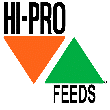 